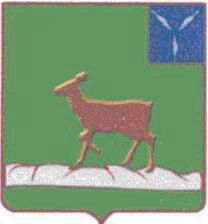 АДМИНИСТРАЦИЯИВАНТЕЕВСКОГО МУНИЦИПАЛЬНОГО  РАЙОНАСАРАТОВСКОЙ ОБЛАСТИП О С Т А Н О В Л Е Н И ЕОт 07.08.2023 №317с. ИвантеевкаОб утверждении Положения об организации и ведении гражданской обороны в Ивантеевском муниципальном районеВ соответствии с Федеральным законом от 12 февраля 1998 года №28-ФЗ «О гражданской обороне», Федеральным законом от 06 октября 2003 года №131-ФЗ «Об общих принципах организации местного самоуправления в Российской Федерации», постановлением Правительства Российской Федерации от 26 ноября 2007 года №804 «Об утверждении Положения о гражданской обороне в Российской Федерации», приказом МЧС России от 14 ноября 2008 года №687 «Об утверждении Положения об организации и ведении гражданской обороны в муниципальных образованиях и организациях», постановлением Губернатора Саратовской области от 24 ноября 2008 года №162 «Об утверждении Положения об организации и ведении гражданской обороны в Саратовской области» и в целях обеспечения постоянной готовности к выполнению мероприятий по гражданской обороне, администрация Ивантеевского муниципального района ПОСТАНОВЛЯЕТ:1. Утвердить Положение об организации и ведении гражданской обороны в Ивантеевском муниципальном районе Саратовской области, согласно приложению.2. Признать утратившим силу постановление администрации Ивантеевского муниципального района Саратовской области от 07.08.2014 года №325 «Об утверждении подготовки к введению и введения гражданской обороны на территории Ивантеевского муниципального района Саратовской области».3. Настоящее постановление вступает в силу со дня его опубликования в периодическом печатном издании «Ивантеевскийвесник»  и на сайте администрации  Ивантеевскогомуниципального района.4. Контроль за выполнением настоящего постановления возложить на 1-го заместителя главы администрации Ивантеевского муниципального района В.А. Болмосова.Приложение к постановлению администрации Ивантеевского муниципального района от 07.08. 2023  № 317ПОЛОЖЕНИЕоб организации и ведении гражданской обороныв Ивантеевском муниципальном районе Саратовской областиΙ. Общие положенияНастоящее Положение об организации и ведении гражданской обороны в Ивантеевсом муниципальном районе Саратовской области (далее - Положение) разработано в соответствии с Федеральным законом от 12 февраля 1998 года №28-ФЗ «О гражданской обороне», Федеральным законом от 06 октября 2003 года №131-ФЗ «Об общих принципах организации местного самоуправления в Российской Федерации», постановлением Правительства Российской Федерации от 26 ноября 2007 года №804 «Об утвержденииПоложения о гражданской обороне в Российской Федерации», приказом МЧС России от 14 ноября 2008 года №687 «Об утверждении Положения об организации и ведении гражданской обороны в муниципальных образованиях и организациях», постановлением Губернатора Саратовской области от 24 ноября 2008 года №162 «Об утверждении Положения об организации и ведении гражданской обороны в Саратовской области» и определяет организацию и основные направления подготовки к ведению и ведения гражданской обороны в Ивантеевском муниципальном районе Саратовской области.Мероприятия по гражданской обороне организуются в рамках подготовки к ведению и ведения гражданской обороны в Ивантеевском муниципальном районе Саратовской области.ΙΙ. Подготовка к ведению гражданской обороныПодготовка к ведению гражданской обороны заключается в заблаговременном выполнении мероприятий по подготовке к защите населения, материальных и культурных ценностей на территории Ивантеевском муниципального района от опасностей, возникающих при военных конфликтах или вследствие этих конфликтов, а также при чрезвычайных ситуациях природного и техногенного характера и осуществляется на основании Плана основных мероприятий Ивантеевскогомуниципального района Саратовской области в области гражданской обороны, предупреждения и ликвидации чрезвычайных ситуаций, обеспечения пожарной безопасности и безопасности людей на водных объектах на год (далее - План основных мероприятий) и Плана приведения в готовность гражданской обороны Ивантеевского муниципального района.План основных мероприятий ежегодно разрабатывается администрацией Ивантеевского муниципального района Саратовской области, согласовывается с Главным управлением МЧС России по Саратовской области.План приведения в готовность гражданской обороны Ивантеевского муниципального района разрабатывается администрацией Ивантеевскогомуниципального района и определяет мероприятия, обеспечивающие повышение уровня защищенности населения, материальных и культурных ценностей от опасностей, возникающих при военных конфликтах или вследствие этих конфликтов, а также при чрезвычайных ситуациях природного и техногенного характера, и сроки их выполнения в период нарастания угрозы агрессии против Российской Федерации до объявления мобилизации в Российской Федерации.Планирование основных мероприятий по подготовке к ведению и ведению гражданской обороны производится с учетом всесторонней оценки обстановки, которая может сложиться на территории Ивантеевского муниципального района в результате применения современных средств поражения при военных конфликтах или вследствие этих конфликтов, а также в результате возможных террористических актов и чрезвычайных ситуаций природного и техногенного характера.Подготовка к ведению гражданской обороны на территории Ивантеевского муниципального района определяется настоящим Положением и заключается в планировании мероприятий по защите населения (работников), материальных и культурных ценностей от опасностей, возникающих при военных конфликтах или вследствие этих конфликтов, а также при возникновении чрезвычайных ситуаций природного и техногенного характера.ΙΙΙ. Ведение гражданской обороныВедение гражданской обороны в Ивантеевском муниципальном районе осуществляется на основе Плана гражданской обороны и защиты населения Ивантеевского муниципального района и заключается в выполнении мероприятий по защите населения, материальных и культурных ценностей на территории муниципального района от опасностей, возникающих при военных конфликтах или вследствие этих конфликтов, а также при возникновении чрезвычайных ситуаций природного и техногенного характера.План гражданской обороны и защиты населения Ивантеевского муниципального района разрабатывается администрацией Ивантеевского муниципального района и определяет объем, организацию, порядок обеспечения, способы и сроки выполнения мероприятий по гражданской обороне и ликвидации чрезвычайных ситуаций природного и техногенного характера в военное время.ΙV. Руководство гражданской оборонойРуководство гражданской обороной на территории Ивантеевского муниципального района осуществляет Глава Ивантеевского муниципального района.Глава Ивантеевского муниципального района несет персональную ответственность за организацию и проведение мероприятий по гражданской обороне и защите населения.V. Управление гражданской оборонойОрганом, осуществляющими управление гражданской обороной в Ивантеевском муниципальном районе, является уполномоченный на решение задач в области гражданской обороны (отдел, секция, работник…, уполномоченный на решение задач в области гражданской обороны).Администрация Ивантеевского муниципального района осуществляет комплектование (назначение) органа, уполномоченного на решение задач в области гражданской обороны, разрабатывает и утверждает должностные обязанности и штатное расписание.уполномоченного на решение задач в области гражданской обороны (руководитель органа или работник, уполномоченный на решение задач в области гражданской обороны) подчиняется непосредственно Главе Ивантеевского муниципального района.Для осуществления контроля за ходом выполнения мероприятий по гражданской обороне в Ивантеевском муниципальном районе создается группа контроля за ходом выполнения мероприятий по гражданской обороне администрации Ивантеевского муниципального района.Состав группы контроля за ходом выполнения мероприятий по гражданской обороне определяется распоряжением Главы Ивантеевского муниципального района.VΙ. Обеспечение выполнения мероприятий по гражданской оборонеОбеспечение выполнения мероприятий по гражданской обороне в Ивантеевском муниципальном районе осуществляется органами управления, силами и средствами гражданской обороны и муниципального звена единой государственной системы предупреждения и ликвидации чрезвычайных ситуаций.Администрация Ивантеевского муниципального района в целях решения задач в области гражданской обороны создает и содержит силы, средства, объекты гражданской обороны, запасы материально-технических, продовольственных, медицинских и иных средств, планирует и осуществляет мероприятия по гражданской обороне.VΙΙ. Силы гражданской обороныВ состав сил гражданской обороны Ивантеевского муниципального района входят подразделения Государственной противопожарной службы, аварийно-спасательные формирования и спасательные службы, нештатные формирования по обеспечению выполнения мероприятий по гражданской обороне.Администрация Ивантеевского муниципального района утверждает состав сил гражданской обороны и ведет реестры служб и формирований сил гражданской обороны.По решению Главы Ивантеевского муниципального района могут создаваться спасательные службы (медицинская, инженерная, коммунально-техническая, противопожарная, охраны общественного порядка, защиты животных и растений, оповещения и связи, защиты культурных ценностей, автотранспортная, торговли и питания и другие), организация и порядок деятельности которых определяются создающими их органами и организациями в соответствующих положениях о спасательных службах.В состав спасательной службы Ивантеевского муниципального района входят органы управления, силы и средства гражданской обороны, предназначенные для проведения мероприятий по гражданской обороне, всестороннего обеспечения действий аварийно-спасательных формирований и выполнения других неотложных работ при военных конфликтах или вследствие этих конфликтов, а также при ликвидации последствий чрезвычайных ситуаций природного и техногенного характера.Вид и количество спасательных службИвантеевского муниципального района определяется на основании расчета объема и характера, выполняемых в соответствии с Планом гражданской обороны и защиты населенияИвантеевского муниципального района задач.Положение о спасательной службе Ивантеевскогомуниципального района разрабатывается администрацией Ивантеевского муниципального района, согласовывается с руководителем соответствующей спасательной службы Саратовской области (при необходимости), созданной на основании постановления Правительства Саратовской области от 24.10.2011 №587-П «О спасательных службах в Саратовской области», и утверждается Главой Ивантеевскогомуниципального района.Для планирования, подготовки и проведения эвакуационных мероприятий администрацией заблаговременно в мирное время создается эвакуационная комиссия Ивантеевского муниципального района. Председателем эвакуационной комиссии являетсязаместительглавы администрации Ивантеевского муниципального района. Деятельность эвакуационной комиссии регламентируется Положением об эвакуационной комиссии, которое утверждается Главой Ивантеевского муниципального района.Для планирования, подготовки и проведения мероприятий по повышению устойчивости функционирования объектов экономики создается комиссия по повышению устойчивости функционирования Ивантеевского муниципального района.Комиссию по повышению устойчивости функционирования Ивантеевского муниципального района возглавляет В.В. Басов.Деятельность комиссии по повышению устойчивости функционирования Ивантеевского муниципального района регламентируется Положением о комиссии по повышению устойчивости функционирования, а ее членов – функциональными обязанностями.Силы гражданской обороны Ивантеевского муниципального района в мирное время могут привлекаться для участия в мероприятиях по предупреждению и ликвидации чрезвычайных ситуаций природного и техногенного характера.Решение о привлечении в мирное время сил и средств гражданской обороны Ивантеевского муниципального района для ликвидации последствий чрезвычайных ситуаций принимает Глава Ивантеевского муниципального района.VΙΙΙ. Взаимодействие в области гражданской обороныВ целях обеспечения организованного и планомерного осуществления мероприятий по гражданской обороне, в том числе своевременного оповещения населения о прогнозируемых и возникших опасностях в мирное и военное время, на территории Ивантеевского муниципального района организуется сбор информации в области гражданской обороны (далее - информация) и обмен ею.20. Сбор и обмен информацией осуществляются администрацией Ивантеевского муниципального образования и организациями района, эксплуатирующими опасные производственные объекты I и II классов опасности, особо радиационно опасные и ядерно опасные производства и объекты, гидротехнические сооружения чрезвычайно высокой опасности и гидротехнические сооружения высокой опасности, а также организациями, отнесенными в установленном порядке к категориям по гражданской обороне.21. Организации представляют информацию в администрацию Ивантеевского муниципального района, администрация Ивантеевского муниципального района представляет информацию в управление обеспечение безопасности жизнедеятельности населения Правительства Саратовской области.Представление и сбор информации осуществляется согласно Регламенту сбора и обмена информацией в области гражданской обороны, утвержденному приказом МЧС России от 27.03.2020 №216 ДСП.ΙX. Основные мероприятия по гражданской обороне22. В целях решения задач в области гражданской обороны администрация Ивантеевского муниципального района планирует и осуществляет следующие мероприятия.22.1. По подготовке населения в области гражданской обороны:организация и подготовка населения Ивантеевского муниципального района способам защиты от опасностей, возникающих при военных конфликтах или вследствие этих конфликтов, а также при возникновении чрезвычайных ситуаций природного и техногенного характера;подготовка личного состава формирований и служб Ивантеевскогомуниципального района;проведение учений и тренировок по гражданской обороне;организационно-методическое руководство и контроль за подготовкой работников, личного состава формирований и служб организаций, находящихся на территориях Ивантеевского муниципального района;создание, оснащение курсов гражданской обороны и учебно-консультационных пунктов по гражданской обороне и организация их деятельности либо обеспечение курсового обучения соответствующих групп населения и оказание населению консультационных услуг в области гражданской обороны в других организациях;пропаганда знаний в области гражданской обороны.22.2. По оповещению населения об опасностях, возникающих при военных конфликтах или вследствие этих конфликтов, а также при возникновении чрезвычайных ситуаций природного и техногенного характера:поддержание в состоянии постоянной готовности системы централизованного оповещения населения, осуществление ее реконструкции и модернизации;установка специализированных технических средств оповещения и информирования населения в местах массового пребывания людей;комплексное использование средств единой сети электросвязи Российской Федерации, сетей и средств радио-, проводного и телевизионного вещания и других технических средств передачи информации;сбор информации в области гражданской обороны и обмен ею.22.3. По эвакуации населения, материальных и культурных ценностей в безопасные районы:организация планирования, подготовки и проведения мероприятий по эвакуации населения, материальных и культурных ценностей в безопасные районы из зон возможных опасностей, а также рассредоточение работников организаций, продолжающих свою деятельность в военное время, и работников организаций, обеспечивающих выполнение мероприятий по гражданской обороне в зонах возможных опасностей;подготовка безопасных районов для размещения населения, материальных и культурных ценностей, подлежащих эвакуации;создание и организация деятельности эвакуационных органов, а также подготовка их личного состава.22.4. По предоставлению населению средств индивидуальной и коллективной защиты:сохранение, поддержание в состоянии постоянной готовности к использованию по предназначению и техническое обслуживание защитных сооружений гражданской обороны и их технических систем;разработка планов наращивания инженерной защиты территорий, отнесенных в установленном порядке к группам по гражданской обороне;приспособление в мирное время и при переводе гражданской обороны с мирного на военное время заглубленных помещений и других сооружений подземного пространства для укрытия населения;планирование и организация строительства недостающих защитных сооружений гражданской обороны в военное время;обеспечение укрытия населения в защитных сооружениях гражданской обороны, заглубленных помещениях и других сооружениях подземного пространства;накопление, хранение, освежение и использование по предназначению средств индивидуальной защиты населения;обеспечение выдачи населению средств индивидуальной защиты и предоставления средств коллективной защиты в установленные сроки.22.5. По световой и другим видам маскировки:определение перечня объектов, подлежащих маскировке;разработка планов осуществления комплексной маскировки территорий, отнесенных в установленном порядке к группам по гражданской обороне;создание и поддержание в состоянии постоянной готовности к использованию по предназначению запасов материально-технических средств, необходимых для проведения мероприятий по световой и другим видам маскировки;проведение инженерно-технических мероприятий по уменьшению демаскирующих признаков территорий, отнесенных в установленном порядке к группам по гражданской обороне.22.6. По проведению аварийно-спасательных и других неотложных работ в случае возникновения опасностей для населения при военных конфликтах или вследствие этих конфликтов, а также при чрезвычайных ситуациях природного и техногенного характера:создание, оснащение и подготовка необходимых сил и средств гражданской обороны и единой государственной системы предупреждения и ликвидации чрезвычайных ситуаций для проведения аварийно-спасательных и других неотложных работ, а также планирование их действий;создание и поддержание в состоянии постоянной готовности к использованию по предназначению запасов материально-технических, продовольственных, медицинских и иных средств для всестороннего обеспечения аварийно-спасательных и других неотложных работ.22.7. По первоочередному жизнеобеспечению населения, пострадавшего при военных конфликтах или вследствие этих конфликтов, а также при чрезвычайных ситуациях природного и техногенного характера:планирование и организация основных видов первоочередного жизнеобеспечения населения;создание и поддержание в состоянии постоянной готовности к использованию по предназначению запасов материально-технических, продовольственных, медицинских и иных средств;нормированное снабжение населения продовольственными и непродовольственными товарами;предоставление населению коммунально-бытовых услуг;проведение санитарно-гигиенических и противоэпидемических мероприятий среди пострадавшего населения;проведение лечебно-эвакуационных мероприятий;развертывание необходимой лечебной базы в безопасном районе, организация ее энерго- и водоснабжения;оказание населению первой помощи;определение численности населения, оставшегося без жилья;инвентаризация сохранившегося и оценка состояния поврежденного жилого фонда, определения возможности его использования для размещения пострадавшего населения;размещение пострадавшего населения в домах отдыха, пансионатах и других оздоровительных учреждениях, временных жилищах (сборных домах, палатках, землянках и т.п.), а также подселение его на площади сохранившегося жилого фонда;предоставление населению информационно-психологической поддержки.22.8. По борьбе с пожарами, возникшими при военных конфликтах или вследствие этих конфликтов:создание и организация деятельности муниципальной пожарной охраны, организация ее подготовки в области гражданской обороны и взаимодействия с другими видами пожарной охраны;организация тушения пожаров в районах проведения аварийно-спасательных и других неотложных работ и в организациях, отнесенных в установленном порядке к категориям по гражданской обороне, в военное время;заблаговременное создание запасов химических реагентов для тушения пожаров.22.9. По обнаружению и обозначению районов, подвергшихся радиоактивному, химическому, биологическому и иному заражению (загрязнению):введение режимов радиационной защиты на территориях, подвергшихся радиоактивному загрязнению;совершенствование методов и технических средств мониторинга состояния радиационной, химической, биологической обстановки, в том числе оценка степени зараженности и загрязнения продовольствия и объектов окружающей среды радиоактивными, химическими и биологическими веществами.22.10. По санитарной обработке населения, обеззараживанию зданий и сооружений, специальной обработке техники и территорий:заблаговременное создание запасов дезактивирующих, дегазирующих и дезинфицирующих веществ и растворов;создание и оснащение сил для проведения санитарной обработки населения, обеззараживания зданий и сооружений, специальной обработки техники и территорий, подготовка их в области гражданской обороны;организация проведения мероприятий по санитарной обработке населения, обеззараживанию зданий и сооружений, специальной обработке техники и территорий.22.11. По восстановлению и поддержанию порядка в районах, пострадавших при военных конфликтах или вследствие этих конфликтов, а также вследствие чрезвычайных ситуаций природного и техногенного характера и террористических акций:создание и оснащение сил охраны общественного порядка, подготовка их в области гражданской обороны;восстановление и охрана общественного порядка, обеспечение безопасности дорожного движения на маршрутах выдвижения сил гражданской обороны и эвакуации населения;обеспечение беспрепятственного передвижения сил гражданской обороны для проведения аварийно-спасательных и других неотложных работ;осуществление пропускного режима и поддержание общественного порядка в очагах поражения;усиление охраны объектов, подлежащих обязательной охране органами внутренних дел, имущества юридических и физических лиц по договорам, принятие мер по охране имущества, оставшегося без присмотра.22.12. По вопросам срочного восстановления функционирования необходимых коммунальных служб в военное время:обеспечение готовности коммунальных служб к работе в условиях военного времени, планирование их действий;создание запасов оборудования и запасных частей для ремонта поврежденных систем газо-, энерго-, водоснабжения, водоотведения и канализации;создание и подготовка резерва мобильных средств для очистки, опреснения и транспортировки воды;создание на водопроводных станциях необходимых запасов реагентов, реактивов, консервантов и дезинфицирующих средств;создание запасов резервуаров и емкостей, сборно-разборных трубопроводов, мобильных резервных и автономных источников энергии, оборудования и технических средств для организации коммунального снабжения населения.22.13. По срочному захоронению трупов в военное время:заблаговременное, в мирное время, определение мест возможных захоронений;создание, подготовка и обеспечение готовности сил и средств гражданской обороны для обеспечения мероприятий по захоронению трупов, в том числе на базе специализированных ритуальных организаций;оборудование мест погребения (захоронения) тел (останков) погибших;организация работ по поиску тел, фиксированию мест их обнаружения, извлечению и первичной обработке погибших, опознанию и документированию, перевозке и захоронению погибших;организация санитарно-эпидемиологического надзора.22.14. По обеспечению устойчивости функционирования организаций, необходимых для выживания населения при военных конфликтах или вследствие этих конфликтов, а также при чрезвычайных ситуациях природного и техногенного характера:создание и организация работы в мирное и военное время комиссий по вопросам повышения устойчивости функционирования объектов экономики;рациональное размещение объектов экономики и инфраструктуры, а также средств производства в соответствии с требованиями строительных норм и правил осуществления инженерно-технических мероприятий гражданской обороны;разработка и реализация в мирное и военное время инженерно-технических мероприятий гражданской обороны, в том числе в проектах строительства;планирование, подготовка и проведение аварийно-спасательных и других неотложных работ на объектах экономики, продолжающих работу в военное время;заблаговременное создание запасов материально-технических, продовольственных, медицинских и иных средств, необходимых для восстановления производственного процесса;создание страхового фонда документации;повышение эффективности защиты производственных фондов при воздействии на них современных средств поражения.22.15. По вопросам обеспечения постоянной готовности сил и средств гражданской обороны:создание и оснащение сил гражданской обороны современными техникой и оборудованием;подготовка сил гражданской обороны к действиям, проведение учений и тренировок по гражданской обороне;планирование действий сил гражданской обороны;определение порядка взаимодействия и привлечения сил и средств гражданской обороны, а также всестороннее обеспечение их действий.X. Заключительные положенияОбеспечение мероприятий по гражданской обороне, защите населения и территорий в Ивантеевском муниципальном районе является расходным обязательством Ивантеевскогомуниципального района.Мероприятия по гражданской обороне в Ивантеевском_ муниципальном районе осуществляются в соответствии с Конституцией Российской Федерации, федеральными конституционными законами, федеральными законами, нормативными правовыми актами Президента Российской Федерации и Правительства Российской ФедерацииВерно: И.о. управляющей делами администрацииИвантеевского муниципального района                                             Н.Е. КузнецоваГлаваИвантеевского
муниципального районаВ.В. Басов